MSK Benešov nad Ploučnicí Rekapitulace sezóny BMX 2015 – cyklistický oddíl -  člen Adam ČvančaraAdam Čvančara – BMX 2015Praha - Řepy 28.3. volný závod          5.místoPardubice11.4. kontrolní závod  9.místo12.4. ČP 1                     2.místoLitoměřice – 18.4 a 19.4. – zlomené prsty na ruceNižbor – zrušené závodyBrno – Nový Lískovec9.5. ČMP                      9.místo10.5.  VC                      6.místoBenátky16.5. ČMP                   8. místo17.5. ČMP                   5.místoPraha – Řepy6.6. King  of Prague 6.7.  ČP                       2.místoMíkovice30.5. ČMP                10.místo31.5. ČMP                  7.místoMariánské Lázně 13.6.                          1.místoPraha - Řepy20.6. C1                  10.místo21.6. C1                    8.místoPraha – Bohnice27.6. C1 – horská kola  2. místo28.6. ČMP                           5.místoBrno –FavoritMistrovství ČR – BMX – 3.místo Pardubice5.9. ČMP5.9. noční závod     2.místo6.9. ČP                      3.místoPraha – Bohnice12.9. ČP                    1.místo13.9. Krajský přebor – horská kola – 1.místoKlatovy19.9. C1                  6.místo20.9. ČP                 1.místoBílina	3.10.                      2.místoŘepy – Praha – Ženda race – charitativní akce na podporu léčby rakoviny – onkologie Praha Motol -  horská kola – 4.místo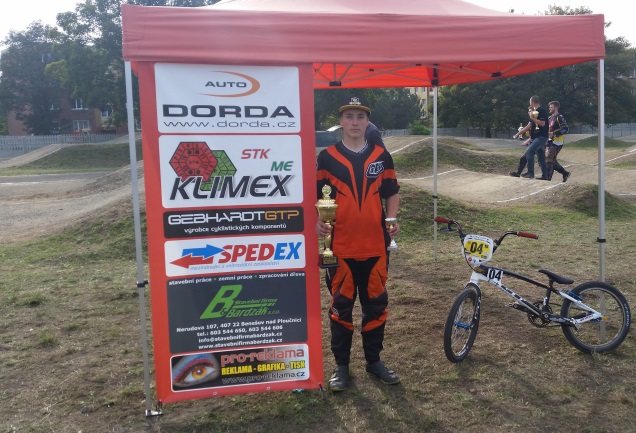 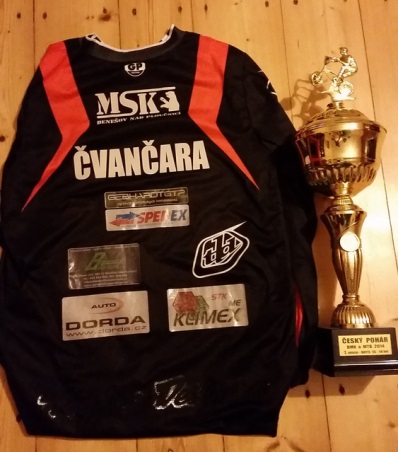 